ACCOMPAGNEMENT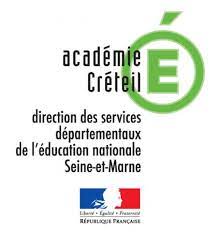 EQUIPE MOBILE D’APPUI A LA SCOLARISATIONJe soussigné(e), NOM : …………………………………….. Prénom : …………………………………….., père/mère responsable légal de l’enfant concerné ……………………………………………déclare être informé des objectifs et modalités d’accompagnement des équipes mobiles d’appui à la scolarisation, et autorise l’équipe enseignante à en faire la saisine pour l'année scolaire en cours.Fait à :……………….	Le : ………………….